5/7/21 Eco-actionDelving Deeper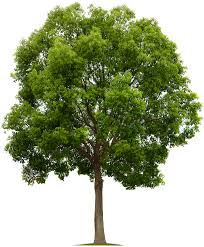 Invite a few family/friends to join you to prepare a ritual to honor trees. Invite others to share together later. Follow this pattern or create your own:Gather near a tree or trees. Leader sets the tone with a few words of welcome and explanation.Reading from Sacred Scripture: (your choice)Reading of an appropriate poem: (your choice)Invite people to share what trees mean to them.Sing (or dance?) an appropriate song: (your choice)Closing: Bless the tree(s) and one another.Socialize with appropriate refreshments. Use no plastic. 